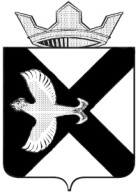 АДМИНИСТРАЦИЯ Муниципального  образования поселок  БоровскийРАСПОРЯЖЕНИЕ25 июня 2015г.							№338п.БоровскийТюменского муниципального районаВ целях своевременной и качественной подготовки жилищного фонда, объектов социальной сферы и объектов коммунального хозяйства муниципального образования поселок Боровский к работе в отопительный период 2015 - 2016 г., и также для обеспечения надежного и бесперебойного теплоснабжения потребителей тепловой энергии в предстоящем отопительном периоде 2015 - 2016 г., в соответствии с приказом Минэнерго России от 12.03.2013 N 103 "Об утверждении Правил оценки готовности к отопительному периоду", в связи с кадровыми изменениями:1.Внести изменения в распоряжение администрации муниципального образования поселок Боровский от 25.05.2015 №271 «О создании комиссии по оценке готовности ЖКХ и объектов социальной сферы муниципального образования поселок Боровский к работе в осеннее-зимний период 2015-2016 годов»:1.1.Пункт 4 изложить в новой редакции«4.Директору МУП ЖКХ п.Боровский» Ю.В.Иванову». 1.2.Пункт 7 изложить в новой редакции:«7.Заместителю главы администрации В.А.Креницину, директору МУП ЖКХ п.Боровский Ю.В.Иванову обеспечить выполнение мероприятий по повышению надежности и эффективности работы инженерных систем жилищно-коммунального хозяйства и приведению их в технически исправное состояние в 2015-2016 годах»1.3.Приложение№1 к распоряжению администрации муниципального образования поселок Боровский от 25.05.2015 №271 «О создании комиссии по оценке готовности ЖКХ и объектов социальной сферы муниципального образования поселок Боровский к работе в осеннее-зимний период 2015-2016 годов» изложить в новой редакции, согласно приложения№1 к настоящему распоряжению.2. Опубликовать настоящее распоряжение на официальном сайте муниципального образования поселок Боровский.3. Контроль за исполнением настоящего распоряжения оставляю за собой.Глава администрации                                                                           С.В.СычеваПриложение 1 к распоряжению администрации муниципального                                                                   образования поселок Боровский №___         от «   »            2015г.СОСТАВ КОМИССИИ ПО ОЦЕНКЕ ГОТОВНОСТИ   ЖКХ И СОЦИАЛЬНОЙ СФЕРЫ  МУНИЦИПАЛЬНОГО ОБРАЗОВАНИЯ ПОСЕЛОК БОРОВСКИЙК РАБОТЕ В ОСЕННЕ-ЗИМНИЙ ПЕРИОД 2015-2016 ГОДОВПредседатель комиссии: Сычева СВ. - глава администрации муниципального образования поселок Боровский;Члены комиссии:Креницин В.А. - заместитель главы администрации муниципального образования поселок Боровский;Герасимов Э.Ю. -  главный специалист по эксплуатации МУП ЖКХ п.Боровский;Абраменко В.В. – главный энергетик МУП ЖКХ п. Боровский;Нагибина Р.Р. – инженер планово-производственного отдела МУП ЖКХ п.Боровский;Овечкина Е.А - инженер планово-производственного отдела МУП ЖКХ п. Боровский;Депутат муниципального образования поселок Боровский (по согласованию).ЛИСТ СОГЛАСОВАНИЯк распоряжению «О внесении изменений в распоряжение администрации муниципального образования поселок Боровский от 25.05.2015 №271 «О создании комиссии по оценке готовности ЖКХ и объектов социальной сферы муниципального образования поселок Боровский к работе в осеннее-зимний период 2015-2016 годов»»СОГЛАСОВАНО:О внесении изменений в распоряжение администрации муниципального образования поселок Боровский от 25.05.2015 №271 «О создании комиссии по оценке готовности ЖКХ и объектов социальной сферы муниципального образования поселок Боровский к работе в осеннее-зимний период 2015-2016 годов»Наименование должностиПодпись,датаРасшифровка подписизаместитель главы администрацииВ.А.Креницинначальник отдела – главный бухгалтерЕ.В.Ожгибесова